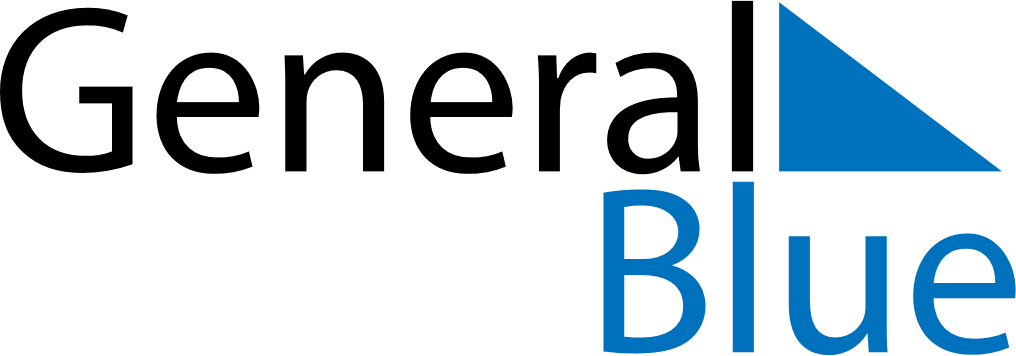 Weekly CalendarSeptember 25, 2022 - October 1, 2022Weekly CalendarSeptember 25, 2022 - October 1, 2022SundaySep 25SundaySep 25MondaySep 26TuesdaySep 27TuesdaySep 27WednesdaySep 28ThursdaySep 29ThursdaySep 29FridaySep 30SaturdayOct 01SaturdayOct 01My Notes